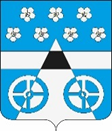 Российская ФедерацияСамарская областьмуниципальный район ВолжскийСОБРАНИЕ ПРЕДСТАВИТЕЛЕЙ СЕЛЬСКОГО ПОСЕЛЕНИЯ ЛопатиноТРЕТЬЕГО  созываРЕШЕНИЕ       от  17 июля 2017 года               №  75          	       	с. ЛопатиноО предварительном одобрении проекта Решения Собрания представителей сельского поселения Лопатиномуниципального района Волжский Самарской области «О внесении изменений в Устав сельского поселения Лопатино муниципального района Волжский Самарской области» и вынесении проекта на публичные слушанияВ соответствии со статьями 28 и 44 Федерального закона от 06.10.2003 № 131-ФЗ «Об общих принципах организации местного самоуправления в Российской Федерации», Собрание представителей сельского поселения Лопатино муниципального района Волжский Самарской областиРЕШИЛО:1.  Предварительно одобрить проект Решения Собрания представителей сельского поселения Лопатино муниципального района Волжский Самарской области «О внесении изменений в Устав сельского поселения Лопатино муниципального района Волжский Самарской области» (приложение к настоящему решению).2.  В целях обсуждения проекта решения Собрания представителей сельского поселения Лопатино муниципального района Волжский Самарской области «О внесении изменений в Устав сельского поселения Лопатино муниципального района Волжский Самарской области» провести на территории сельского поселения Лопатино муниципального района Волжский Самарской области публичные слушания в соответствии с Порядком организации и проведения публичных слушаний в сельском поселении Лопатино муниципального района Волжский Самарской области, утвержденным решением Собрания представителей сельского поселения Лопатино муниципального района Волжский Самарской области от 25 февраля 2010 № 157.3.  Срок проведения публичных слушаний составляет 30 (тридцать) дней с 19 июля 2017 года по 17 августа 2017 года.4.  Обсуждение проекта решения Собрания представителей сельского поселения Лопатино муниципального района Волжский Самарской области «О внесении изменений в Устав сельского поселения Лопатино муниципального района Волжский Самарской области», а также учет представленных жителями поселения и иными заинтересованными лицами замечаний и предложений по проекту решения Собрания представителей сельского поселения Лопатино муниципального района Волжский Самарской области «О внесении изменений в Устав сельского поселения Лопатино муниципального района Волжский Самарской области» осуществляется в соответствии с Порядком организации и проведения публичных слушаний в сельском поселении Лопатино муниципального района Волжский Самарской области, утвержденным решением Собрания представителей сельского поселения Лопатино муниципального района Волжский Самарской области от 25 февраля 2010 № 157.5.  Органом, уполномоченным на организацию и проведение публичных слушаний в соответствии с настоящим решением, является Собрание представителей сельского поселения Лопатино муниципального района Волжский Самарской области.6.  Место проведения публичных слушаний (место ведения протокола публичных слушаний) – 443535, Самарская область, Волжский район, село Лопатино, ул. Братьев Глубоковых, д. 2.7.  Мероприятие по информированию жителей поселения по вопросу обсуждения проекта решения Собрания представителей сельского поселения Лопатино муниципального района Волжский Самарской области «О внесении изменений в Устав сельского поселения Лопатино муниципального района Волжский Самарской области» состоится 26 июля 2017 года в 15.00 часов по адресу: 443535, Самарская область, Волжский район, село Лопатино, ул. Братьев Глубоковых, д. 2..8.  Назначить лицом, ответственным за ведение протокола публичных слушаний и протокола мероприятия по информированию жителей сельского поселения Лопатино муниципального района Волжский по вопросу публичных слушаний, ведущего специалиста администрации Царева А.В.9.  Принятие замечаний и предложений по вопросам публичных слушаний, поступивших от жителей поселения и иных заинтересованных лиц, осуществляется по адресу, указанному в пункте 6 настоящего решения, в рабочие дни с 10 часов до 16 часов. Письменные замечания и предложения подлежат приобщению к протоколу публичных слушаний.10.  Прием замечаний и предложений по вопросу публичных слушаний оканчивается 15 августа  2017 года.11.  Опубликовать настоящее решение, проект решения Собрания представителей сельского поселения Лопатино муниципального района Волжский Самарской области «О внесении изменений в Устав сельского поселения Лопатино муниципального района Волжский Самарской области» (приложение к настоящему решению) в газете «Волжская новь» и  на официальный сайт администрации сельского поселения Лопатино в Интернете.12.  Настоящее решение вступает в силу со дня его официального опубликования.Глава сельского поселения Лопатино                                В. Л.Жуков                   Председатель Собрания представителейсельского поселения Лопатино                                          А.И.АндреяновПриложениек решению Собрания представителейсельского поселения Лопатино муниципального района ВолжскийСамарской областиот 17 июля 2017 г. № 75ПРОЕКТ СОБРАНИЕ ПРЕДСТАВИТЕЛЕЙ СЕЛЬСКОГО ПОСЕЛЕНИЯЛОПАТИНО МУНИЦИПАЛЬНОГО РАЙОНАВОЛЖСКИЙ САМАРСКОЙ ОБЛАСТИТретьего  созываРЕШЕНИЕот ______2017 г.	                                                                                №О внесении изменений в Устав сельского поселения Лопатино муниципального района Волжский Самарской областиВ соответствии со статьей 44 Федерального закона от 06.10.2003 № 131-ФЗ «Об общих принципах организации местного самоуправления в Российской Федерации», с учетом заключения о результатах публичных слушаний по проекту решения Собрания представителей сельского поселения Лопатино муниципального района Волжский Самарской области «О внесении изменений в Устав сельского поселения Лопатино муниципального района Волжский Самарской области» от __________ 2017 года, Собрание представителей сельского поселения Лопатино муниципального района Волжский Самарской области РЕШИЛО:1.Внести следующие изменения в Устав сельского поселения Лопатино муниципального района Волжский Самарской области, принятый решением Собрания представителей сельского поселения Лопатино муниципального района Волжский Самарской области от 08.07.2014 № 130  (далее – Устав):